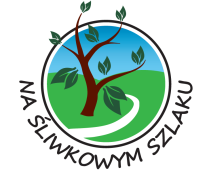 Karta projektowa, czyli pomysły na projekty do roku 2020 
na obszarze Lokalnej Grupy Działania „NA ŚLIWKOWYM SZLAKU” 
Gminy: Czchów, Gnojnik i Iwkowa (powiat brzeski), Korzenna, Łososina Dolna i Gródek nad Dunajcem (powiat nowosądecki), Lipnica Murowana (powiat bocheński), TYTUŁ POMYSŁU (PROJEKTU)MIEJSCE REALIZACJI PROJEKTUOPIS PROJEKTUKrótki opis proponowanych działańREALIZATOR PROJEKTUKto by ten projekt realizował?PARTNERZY PROJEKTUCzy byliby potrzebni inni partnerzy do realizacji tego projektu?BUDŻET PROJEKTUJaki jest w przybliżeniu koszt realizacji całego projektu? (można wymienić największe wydatki)ODBIORCY PROJEKTUKto byłby odbiorcą efektów tego projektu, czyli komu projekt by służył? INNOWACYJNOŚĆ PROJEKTUCzy taki projekt był już realizowany, czy jest on nowym pomysłem?AUTOR KARTYNazwisko i imięAdres kontaktowy(telefon, mail)Czy chce Pan/Pani włączyć się w prace nad nową Lokalna Strategią Rozwoju „NA ŚLIWKOWYM SZLAKU”, otrzymywać zaproszenia na spotkania i informacje na temat przebiegu prac?  TAK NIECzy chce Pan/Pani włączyć się w prace nad nową Lokalna Strategią Rozwoju „NA ŚLIWKOWYM SZLAKU”, otrzymywać zaproszenia na spotkania i informacje na temat przebiegu prac? Podpis Osoby zgłaszającej pomysł na projekt:………………………………………………………………………………………………………………………Podpis Osoby zgłaszającej pomysł na projekt:………………………………………………………………………………………………………………………